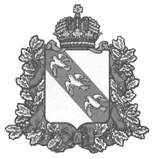 ПРЕДСТАВИТЕЛЬНОЕ  СОБРАНИЕ  КОРЕНЕВСКОГО  РАЙОНА  КУРСКОЙ  ОБЛАСТИР Е Ш Е Н И Еот 25.12.2023г. № 36  Курская область, 307410, пос. Коренево  Руководствуясь  Федеральным законом от 06.10.2003 г. № 131-ФЗ «Об общих принципах организации местного самоуправления в Российской Федерации», Трудовым кодексом Российской Федерации, Уставом муниципального района «Кореневский район» Курской области, постановлением Администрации Кореневского района Курской области от 12.12.2023 года  № 710 « Об индексации с 1 декабря 2023 года на 4,0 процента окладов работников муниципальных бюджетных и казенных учреждений Кореневского района Курской области», Представительное Собрание Кореневского района Курской области РЕШИЛО:        1. Внести изменения в решение Представительного Собрания Кореневского района Курской области от 26.10.2022 года № 44 «Об утверждении Положения об оплате труда работников муниципального казенного учреждения «Центр бюджетного учета» Кореневского района Курской области (с изменениями и дополнениями), изложив   Приложение № 1  в новой редакции. 2. Настоящее решение вступает в силу со дня его официального опубликования (обнародования), подлежит размещению на официальном сайте муниципального района «Кореневский район» Курской области в информационно-телекоммуникационной сети «Интернет» и распространяется на правоотношения, возникшие с 01 декабря 2023 года.Председатель Представительного СобранияКореневского района Курской области                                  Т. НовиковаГлава Кореневского района Курской области                                                                          М. ДегтяреваРазмеры окладов работников муниципального казенного учреждения «Центр бюджетного учета»  Кореневского района Курской областиПрофессиональные квалификационные группы общеотраслевых должностей руководителей, специалистов и служащихО внесении изменений в решение  Представительного Собрания Кореневского района Курской области  от 26.10.2022 года № 44 «Об утверждении Положения об оплате труда работников муниципального казенного учреждения «Центр бюджетного учета» Кореневского района Курской области  Приложение № 1 к Положению об  оплате труда работников муниципального казенного учреждения «Центр бюджетного учета»  Кореневского района Курской области (в редакции решения Представительного Собрания Кореневского района Курской области от 25.12.2023г. № 36)Квалификационный уровеньДолжности, отнесенные к квалификационным группамРазмер оклада (должностного оклада), руб.Общеотраслевые должности служащих третьего уровняОбщеотраслевые должности служащих третьего уровняОбщеотраслевые должности служащих третьего уровня1-й квалификационный уровеньбухгалтер; бухгалтер-ревизор; экономист; экономист по финансовой работе; инженер-программист (программист); документовед; юрисконсульт; инженер; инженер по охране труда.специалист по правовой работе, специалист по компьютерному обеспечению6 972,002-й квалификационный уровеньДолжности служащих первого квалификационного уровня, по которым может устанавливаться II внутридолжностная категория  (аналитик II категории, бухгалтер II категории; бухгалтер-ревизор II категории, экономист по финансовой работе II категории, юрисконсульт II категории)7 523,003-й квалификационный уровеньдолжности служащих первого квалификационного уровня, по которым может устанавливаться I внутридолжностная категория (аналитик I категории, бухгалтер I категории; бухгалтер-ревизор I категории, экономист по финансовой работе I категории) начальник сектора отдела учета8 008,004-й квалификационный уровеньДолжности служащих первого квалификационного уровня, по которым может устанавливаться производное должностное наименование "Начальник отдела8 216,005-й квалификационный уровеньЗаместитель главного бухгалтера8 634,00Общеотраслевые должности служащих четвертого уровняОбщеотраслевые должности служащих четвертого уровняОбщеотраслевые должности служащих четвертого уровня2-й квалификационный уровеньначальник учреждения12 563,00